Date & Place of Birth:	25. July 1952 in Warsaw, Poland 
Nationality:			Polish 
Study & Degrees1975	MsC in physics at the Warsaw University, Warsaw, 1980	PhD in Materials Science, Warsaw University of Technology1991	Habilitation, “Structure of Interfaces between Crystals”, Kraków Academy of Mining and Metallurgy2012 	Full ProfessorPositionsHead of Laboratory of Nanostructures, Institute of High Pressure Physics, Polish Academy of Sciences.Prof. at the Bialystok Univeristy of Technology, Faculty of Management and Production Engineering. Teaching Nanotechnology and Materials ScienceResearch and travels1981 - 1982	Alexander von Humboldt Scholarship, University of Saarbrucken, Germany. Research on the structure of interfaces between crystals under supervision of Prof. Herbert Gleiter1986 – 2008:      Research visits to Max-Planck Institute for Metal Research, Stuttgart, Osaka University, St. Jerome University in Marseilles, University of Ulm, Germany.Awards2007	Distinguished with the Award “Golden Medal for Merits” by the President of Poland for achievements in science and education2006	Distinguished with the Award “Ambassador of Polish Congresses” by the Polish Tourism Association, for the achievements in organizing international congresses in PolandR&D InterestsSolvothermal synthesis of nanoparticles and their applicationsDevelopment of microwave reactors for nanoparticle synthesisBio-nano materialsOptical nano-sensors for gasesMechanisms of plastic deformation of metals, role of nanostructureStructure of grain boundaries and interfacesForesight and roadmapping in the field of nanotechnologyProject management with application of the Theory of ConstraintsPartner or coordinator in running European projects:2009 – 2014	FP7 Nanofate. Nanoparticle Fate Assessment and Toxicity in the Environment2009 – 2011	OXYNANOSEN: Oxygen sensor based on luminescence of nano zirconia. Coordinator. Eranet project2010 – 2014	Bioimplant. Bioimplants for bone regrowth in oncologic patients2011 -2014	SONOSCA: Sonochemical technology for bone regrowth. Coordinator. Eranet project2012 - 2015	FP7 SHYMAN: Solvothermal synthesis of nanoparticlesMajor coordinated projects. Total value of coordinated projects was over 6 000 000 Euro2000 – 2003 	High Pressure– Center of Excellence Project granted by the EC to the Institute of High Pressure Physics2006 - 2008 	Research Network WITNANO: Virtual Institute for Nanoparticles Technology2004 - 2009 	COST actions, Coordinator of Working Group “High Pressure Microwave Synthesis of Nanoparticles”.2008 - 2011	DONANO – Doped Nanoparticles for Innovative Industry2011 – 2013    	Nanoforce: Nanotechnology for Chemical EnterprisesMemberships and Functions2010 – 2014 Polish speaker in the European NMP – Nanotechnology, Materials and Production Technology Programme Committee in the 7th Framework Research Programme of the European Commission.Polish Speaker in the COST domain committee “Materials, Physics and Nanosciences”. Selection of projects to be funded.Polish speaker at the OECD Working Party on Nanotechnology. Participation in the projects “Business environment of nanotechnology” and “Nanomedicine”Executive Committee of European Materials Research SocietyClinam – Clinical Nanomedicine AssociationOther activitiesCo-organiser of the European Materials Research Society Fall Meeting held in September in Warsaw every year, which gathers about 800 participants and about 10 symposia.Co- organiser of over 10 national and international conferences 
Publications and patents190 papers, cited over 2274 times, H- index 23 (according to google scholar)Co author of 14 chapters in books andEditor of 8 conference proceedings and books10 patents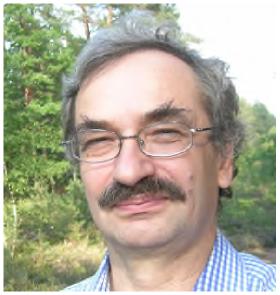 Curriculum Vitae of Witold Łojkowski 
Address:Institute of High Pressure Physics,Polish Academy of Sciences,Sokolowska 29/37, 01-142 Warsaw,Poland.Tel.: +48 22 8880006,Fax: +48 22 6324302,e-mail: wl@unipress.waw.pl  